ExtendProblem 1Identify the error in solving the absolute value equation. Correct the error. Show your steps. Explain how one might have made that error. Justify the correct answer and steps. 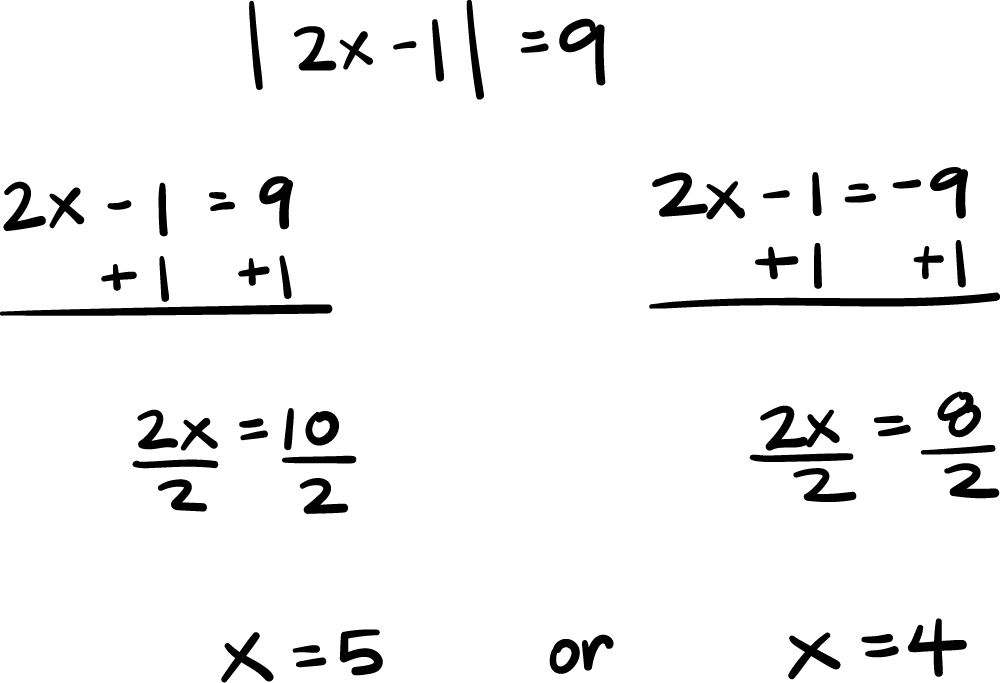 Problem 2Identify the error in solving the absolute value equation. Correct the error. Show your steps. Explain how one might have made that error. Justify the correct answer and steps. 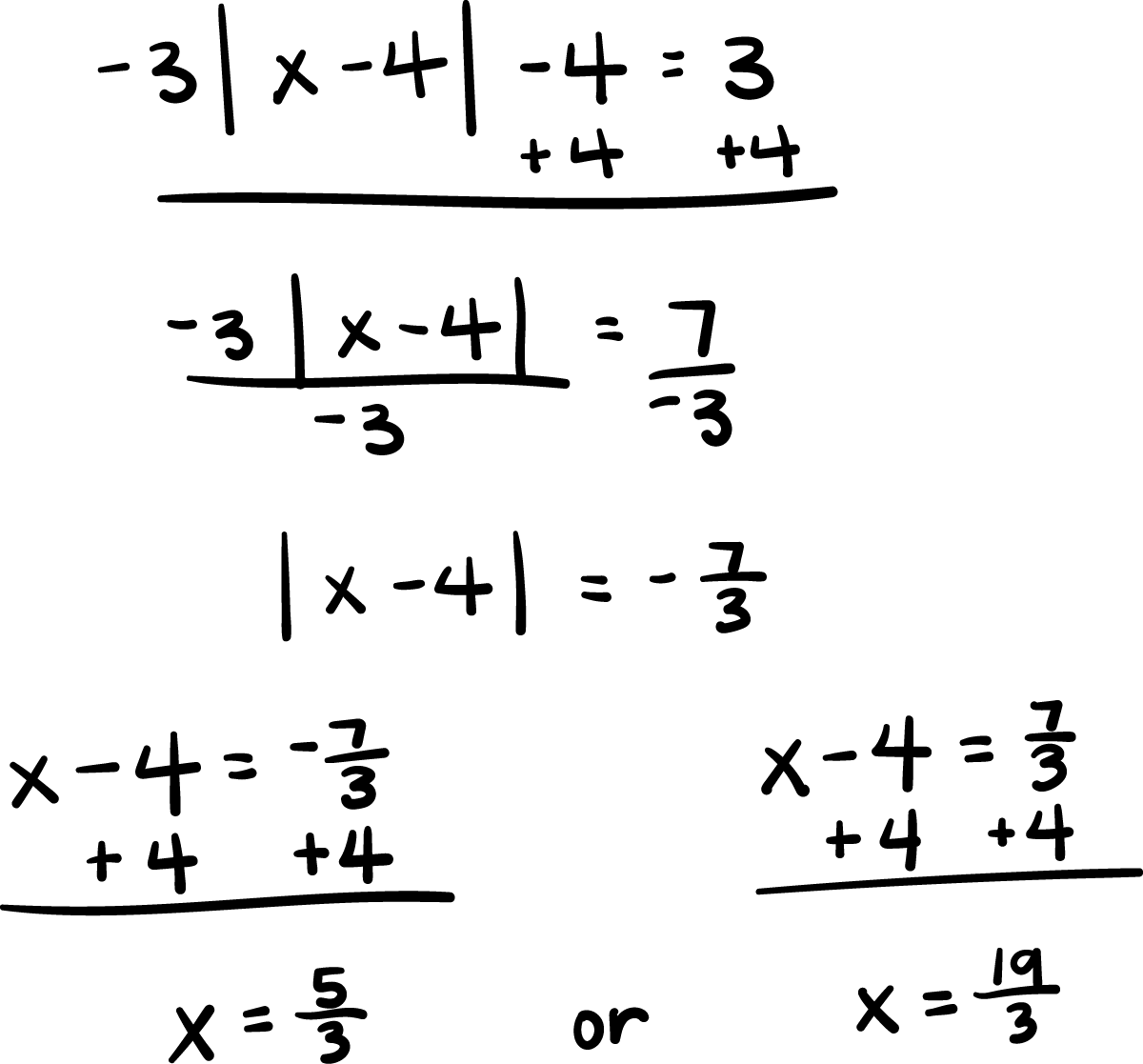 Problem 3Identify the error in solving the absolute value equation. Correct the error. Show your steps. Explain how one might have made that error. Justify the correct answer and steps. 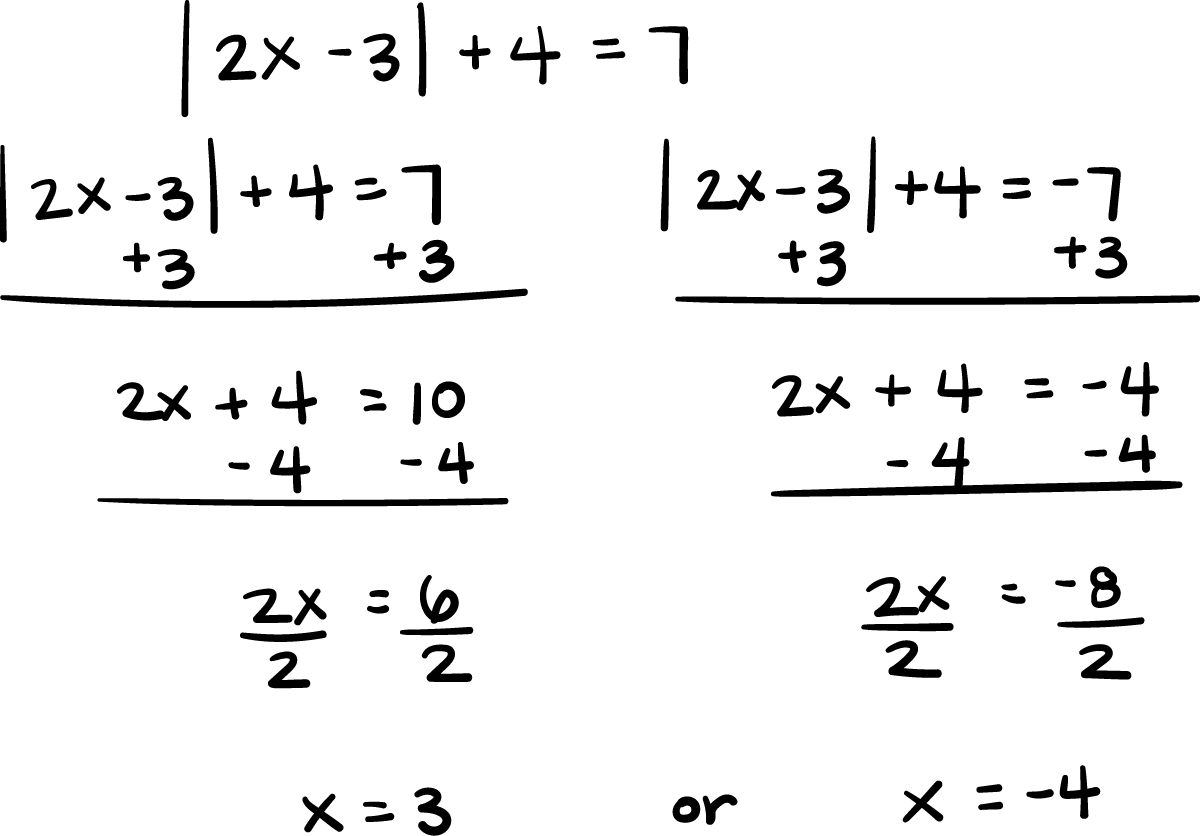 